ISTITUTO COMPRENSIVO"LUIGI DENZA"80053    C/mare di Stabia (NA) – traversa Fondo d'Orto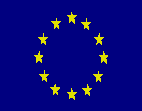 tel./fax  081/8701043   http ://www.icdenza.edu.it .e - mail: NAIC847006@istruzione.it – P.E.C. naic847006@pec.istruzione.itCodice Meccanografico NAIC847006 – C.F. 82009060631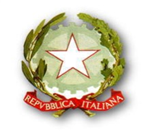                             AL DIRIGENTE SCOLASTICO dell’Istituto Comprensivo L. DENZAOGGETTO: ASSUNZIONE IN SERVIZIO                      Dichiarazioni sostitutive di certificazione e di atto di notorietà (DPR 45/2000 art.46 e 47)Cognome  _______________________________ 	Nome __________________________________	Il/La sottoscritto/a è consapevole che in caso di dichiarazione mendace sarà punito ai sensi del Codice Penale secondo quanto prescritto dall'art. 76 del succitato D.P.R.  445/2000 e che, inoltre, qualora dal controllo effettuato emerga la non veridicità del contenuto di taluna delle dichiarazioni rese, decadrà dai benefici conseguenti al provvedimento eventualmente emanato sulla base della dichiarazione non veritiera (art. 75 D.P.R. 445/2000)                                                                       D I C H I A R Asotto la propria responsabilità di assumere effettivo servizio in data ________________________________per l’insegnamento di ______________________        T.I.     T.D.    CL. CONC.___________________                                                   (docenti)Per l’insegnamento di _______________________       SUPPL.  TEMP.  CL. CONC. ________________                                                             (docenti)    per il profilo di  	____________________________________       T.I.       T.D.      S.T.                                                        (personale ATA)di essere nato/a a ____________________________	   il  ____________________________________	di essere residente nel Comune di_____________________________	(Prov.)  ____________________	in via_____________________________________ n.____________	        CAP  ___________________	Telefono fisso____________________                             Cell. ___________________________________ASL di competenza _____________________________________________________________________e domiciliato a (se diverso da residenza)____________________________________________________in via___________________________________ 	n. ______________   CAP ___________________Telefono fisso____________________________________  Cell.  _________________________________ASL di competenza _______________________________________________________________________Codice fiscale__________________________________________________________________________Partita IVA______________________________________________________________________________indirizzo e-mai___________________________________________________________________________posta certificata (PEC)_____________________________________________________________________di essere stato assunto con contratto a tempo: 	 indeterminato /   determinato con più o meno di tre anni di servizio escludendo l’anno in corsoTitolarità _______________________________________________________________________________Trasferimento da _________________________________________________________________________Assegnazione Provvisoria da  _______________________________________________________________Utilizzo da _____________________________________________________________________________Immissione in Ruolo dal ______________ presso _______________________________________________e di aver superato il periodo di prova nell’ a. s.___________ presso__________________________Altro (specificare) _ 	___________________________________________________________________Sede di servizio: _________________________________	_- h. ____________ 	sett.liorario completamento con:_________________________ 	- h. _____________ 	sett.liorario spezzone____________________________________h.  ____________________	   sett.li – orario spezzone____________________________________h. _____________________ 	   sett.li – orario spezzoneAmministrato da  _________________________________________________________________________  (N.B. Allegare fotocopia ultimo cedolino stipendio)di essere titolare della partita di spesa fissa n°  	___________________di essere inserito/a nella graduatoria di _______________________________ al posto n. __     con punti _________________ scuola capofila	_________________________________________________che il giorno precedente all’assunzione in servizio presso questo istituto (giorno _ 	)  non era coperto da nessun altro contratto di lavoroera in servizio presso____________________________________________di essere in possesso della verifica dei titoli da parte dell’Istituto ___________________________ (eventuale altra attività lavorativa svolta contemporaneamente all’attuale rapporto di pubblico Impiego ____________________________________________________________________________________) di essere cittadino/a______________________________________________________________________ 	di godere dei diritti civili e politici e di essere iscritto nelle liste elettorali del Comune di_______________  di essere: coniugat __  	con________________________________________________________________  	che la famiglia convivente è composta come risulta dal seguente prospetto:di aver diritto, a decorrere dal __________________________________alle seguenti detrazioni d’imposta:lavoro dipendente      SI  NO 	       persone a carico (figli, coniuge, ecc.) SI  NONel caso in cui nel nucleo familiare vi siano persone a carico, compilare il modello specifico per le detrazioni. Nel caso in cui nel nucleo familiare vi siano le condizioni per l’erogazione dell’ASSEGNO PER IL NUCLEO FAMILIARE, compilare il modello specifico.di essere già iscritto al Fondo Espero	       ha optato per il riscatto della posizione maturata di essere/non essere iscritto al Fondo EsperoIl/La sottoscritto/a dichiara altresì di essere a conoscenza delle sanzioni previste dall’art. 49 del DPR 600/73 e   successive modifiche e si impegna a comunicare tempestivamente  all’istituto  le  variazioni  alla suindicata situazione.di essere iscritto nel seguente albo, ordine professionale o elenco__________________________________di essere in possesso del seguente titolo di studio dichiarato per l’accesso all’impiego:  (denominazione corso di laurea)_____________________________________________________________laurea quadriennale               laurea specialistica	      laurea magistraleDiploma laurea triennale   Diploma  2° grado   ambito/classe  	__________________________________________________________________________data di conseguimento ____________________presso _________________ Votazione ________________ 	O di essere in possesso del titolo di specializzazione per l’insegnamento ad alunni disabili per il seguente ordine di scuola ______________________________________ conseguito il _______________________Presso ________________________________________________________________________________Di essere/non essere in possesso dei requisiti richiesti per l’insegnamento della Lingua Inglese nella scuola Primaria (Da compilare il modello specifico)di essere in  possesso  dei requisiti previsti della L.  104 del 05/02/1992 e successive modifiche e integrazioni:        si	 no       (Da compilare il modello specifico)di aver presentato i documenti di rito presso_________________________  	il __________________di non avere rapporti di pubblico impiego o privato e di non trovarsi in nessuna delle incompatibilità richiamate dall’art. 58 del D.L. vo 03/02/93 n° 28 o dall’art. 508 del D.L. vo n° 297 del  16/04/94;di non percepire pensione a qualsiasi titolo o di percepire pensione per _________________________erogata da _________________________________per un importo mensile di €.  _________________	di avere le seguenti Abilitazioni – Idoneità – Concorsi:Materia – Cattedra _______________________ Classe ______________  Punteggio ________________Data conseguimento_______________  Bando _________________   	Posto in Grad.  _______________di non aver riportato condanne penali e di non essere destinatario di provvedimenti che riguardano l’applicazione di misure di prevenzione, di decisioni civili e di provvedimenti  amministrativi iscritti nel casellario giudiziale ai  sensi della vigente normativa;di non aver riportato condanne penali per i reati di cui agli articoli 600-bis, 600-ter, 600-quater 600 quinquies e  609-undecies del codice penale, ovvero l'irrogazione di sanzioni interdittive all'esercizio di attività che comportino  contatti diretti e regolari con minori;di non essere a conoscenza di essere sottoposto a procedimenti penali;comunica la seguente modalità di pagamento per l’accredito degli emolumenti: CONTO CORRENTE (IBAN)di aver partecipato ai seguenti corsi di formazione in materia di sicurezza:moduli base (ore 4 ) svolto presso ________________________________________________ 	moduli specifici (ore 8) svolto presso  _____________________________________________	altra formazione (pronto soccorso, antincendio etc.):_________________________________ a)  	____________________________________________________________________b)  	________________________________________________________________________c)  	________________________________________________________________________di aver preso visione di quanto segue:1.   Codice di comportamento dei dipendenti pubblici, sul sito dell’Istituto2.   Norme sulla sicurezza indicate nel sito dell’IstitutoIndirizzo E-Mail dell’istituto naic847006@istruzione.itQuesto indirizzo e-mail sarà utilizzato dall’istituto per tutte le comunicazioni scolastiche.Si allega:   a) copia documento d’identità    b)  copia del codice fiscale    c)  curriculum vitaeIl/la dichiarante, apponendo la firma nell’apposita sezione, autorizza il trattamento dei dati personali ai sensi dell'art. 13 GDPR (Regolamento UE 2016/679), dichiara di essere stato informato che potrà esercitare i diritti previsti dal succitato Regolamento e di aver preso visione dell’Informativa sul trattamento dei dati personali di questo Istituto pubblicata sul sito ufficiale dell’Istituto e di averne compreso il contenuto. Luogo __________	data _____________Si attesta che l’assunzione in servizio è avvenuta il giorno  	  _   L_   DICHIARANTE______________________________                                 IL DIRIGENTE SCOLASTICOProf.ssa Fabiola ToriccoNCOGNOME E NOMELUOGO DI NASCITADATA NASCITARAPPORTO PARENTELAPaeseCin EurcinABICABNumero c. c.Banca/PostaAgenzia